#ONEDAYOgólnopolski dzień dla dzieci z domów dziecka, placówek opiekuńczo-wychowawczych oraz w trudnej sytuacji materialnej. Pracujemy z 21 placówkami z całej Polski!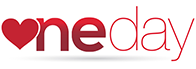 #OneDayOne Day to Ogólnopolska akcja dla dzieci z domów dziecka i placówek opiekuńczych.W ramach akcji zbieramy i przekazujemy wymarzone prezenty dla dzieci z 25 Placówek opiekuńczo- wychowawczych, domów dziecka z całej Polski oraz organizujemy finałową imprezę gwiazdkową w Warszawie, pełną niespodzianek, koncertów i animacji połączoną z wręczaniem prezentów przez Mikołaja w ostatnią niedzielę przed świętami w  GRUDNIU . Dzięki Jednemu Dniu ;) zbieramy środki na projekt #wsparcienastarcie czyli cały rok działalności fundacji, w którym finansujemy i organizujemy kursy i szkolenia pomagające w usamodzielnieniu się młodzieży. Celem organizacji imprezy finałowej jest integracja dzieci z placówek z całej Polski, zebranie marzeń zawodowych, dotarcie do prawdziwych potrzeb dzieci, wręczenie nowych nie używanych przedmiotów, ubrań, zabawek. Dzieci na wigilię czekają już od połowy roku co stanowi ważny aspekt wychowawczy i wpływa na ich motywację do nauki.Więcej informacji znajdziecie na :www.oneday.com.plSAMORZĄD UCZNIOWSKI WRAZ Z FUNDACJĄ ONE DAY ORGANIZUJE ZBIÓRKĘ PIENIĘDZY NA WYMARZONY PREZENT DLA BARTKA , KTÓRY MIESZKA W DOMU DZIECKA W RÓWNEM (woj. mazowieckie). OTO LIST BARTKA DO ŚWIĘTEGO MIKOŁAJA :Drogi Święty Mikołaju. Nazywam się Bartek. Mam 12 lat. Chodzę do 5 klasy. Bardzo lubię grać w piłkę. W przyszłości chciałbym zostać piłkarzem. Bardzo chciałbym Cię prosić o drona z kamerką                       i dodatkową baterią do drona. Niektóre są bardzo drogie, ale nie musi to być jakiś najnowszy model. Sam będziesz wiedział jak wybrać, żeby nie było za drogo. Bardzo dziękuję.                                                                                         Bartek                                                                                Wesołych Świąt.POMÓŻMY BARTKOWI SPEŁNIĆ JEGO MARZENIE!!OD PONIEDZIAŁKU 2O.11.2017R. RUSZA ZBIÓRKA PIENIĄZKÓW NA PREZENT. PODARUJ DROBNĄ KWOTĘ OD SIEBIE  PIENIĄŻKI ZBIERAMY PRZEZ 5 DNI.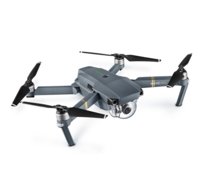 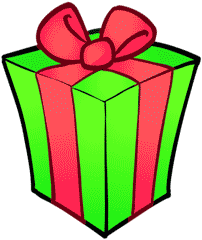 SAMORZĄD UCZNIOWSKI